SMLOUVA O DODÁVKÁCH ZBOŽÍ(Sady pro uživatelskou údržbu tiskáren – maitenance kit) rámcová kupní dohodaSpr 2076/2023Smluvní strany:Česká republika - Krajský soud v Ústí nad Labem Sídlo: Národního odboje 1274400 92 Ústí nad LabemZastoupena: JUDr. Lenkou Ceplovou – předsedkyní Krajského soudu v Ústí nad Labem, zastoupenou pověřeným pracovníkem Ing. Janem Tobiášem, ředitelem správy soudu (Spr 702/2023)IČO: 00215708bankovní spojení:Kontaktní údaje: tel.: +420 477 047 111e-mail: podatelna@ksoud.unl.justice.cz datová schránka phgaba8jako kupující na straně jednéaObchodní firma: IT Děčín, s.r.o.Sídlo: Teplická 27/29, Děčín IV-Podmokly, 405 02 Děčínzapsaná v obchodním rejstříku KS v Ústí nad Labem pod sp. zn. oddíl C, vložka 40229zastoupena: Janem Heranem – jednatelem společnostiIČ: 06403638DIČ: CZ06403638bankovní spojení:e-mail: obchod@itdecin.czdatová schránka: dqgqkdrjako prodávající na straně druhéuzavřely níže psaného dne, měsíce a roku ve smyslu ustanovení § 2079 a násl. zák. č. 89/2012 Sb., občanského zákoníku, ve znění pozdějších právních předpisů, tuto smlouvu o dodávkách zboží (rámcovou kupní smlouvu)Úvodní ustanoveníObě smluvní strany se dohodly na uzavření této Smlouvy o dodávkách zboží (dále jen „smlouva“), a to s cílem rámcové vymezit základní a obecné podmínky jejich obchodního styku.Smlouva o dodávkách zboží je uzavírána s ohledem na záměr prodávajícího, směřující k prodeji zboží a vůli kupujícího nakupovat zboží prostřednictvím jednotlivých objednávek kupujícího.Předmět smlouvyTouto smlouvou se prodávající zavazuje po dobu trvání této smlouvy dodávat kupujícímu a organizacím v jeho působnosti, uvedeným v příloze č. 1, zboží, které je předmětem koupě a umožní mu nabýt vlastnické právo k němu. Kupující a organizace v jeho působnosti se zavazují zaplatit prodávajícímu sjednanou kupní cenu. Zboží mohou objednávat všechny okresní soudy v působnosti KS v Ústí nad Labem, včetně pobočky KS Ústí nad Labem v Liberci. Seznam okresních soudů a jejich kontaktních osob je přílohou č. 1 této smlouvy.Prodávající není  výhradním  prodejcem  zboží  specifikovaného  v příloze  č.  2  této  smlouvy a kupující je oprávněn objednat zboží i u jiného prodávajícího.Předmět koupě (dále jen „zboží) – množství a typProdávající se zavazuje dodávat zboží dle specifikace a jednotkové ceny, uvedené v příloze č. 2 smlouvy, odpovídající nabídce prodávajícího ve veřejné soutěži č. N006/23/V00032180 na e-tržišti NEN.Prodávající garantuje kvalitu dodávaného zboží po celou dobu trvání této smlouvy, tak jak ji uvádí výrobce.Prodávající je povinen po celou dobu platnosti této smlouvy dodávat originální, nové zboží, určené pro český trh.Prodávající je povinen zajistit, aby zboží bylo v okamžiku přechodu vlastnického práva na kupujícího prosté jakýchkoliv faktických nebo právních vad.Místa dodání zboží3.1 Prodávající bude dodávat zboží na tyto adresy:Krajský soud v Ústí n. L., Národního odboje 1274, 400 92 Ústí nad Labem; Krajský soud v Ústí n. L. – pobočka Liberec, U Soudu 540/3, 460 72 Liberec; Okresní soud v Chomutově, Na Příkopech 663, 430 14 Chomutov;Okresní soud v Lounech, Sladkovského 1132, 440 29;Okresní soud v Litoměřicích, Na Valech 525/12, 412 97 Litoměřice;Okresní soud v Mostě, Moskevská 2, 434 74 Most;Okresní soud v Teplicích, U Soudu 1450, 416 64 Teplice;Okresní soud v Ústí nad Labem, Kramoly 641/37, 401 24 Ústí nad Labem;Okresní soud v Děčíně, Masarykovo nám. 1, 470 52 Děčín; Okresní soud v České Lípě, Děčínská 390, 470 52 Česká Lípa; Okresní soud v Liberci, U Soudu 540/3, 460 72 Liberec;Okresní soud v Jablonci nad Nisou, Mírové nám. 5, 466 59, Jablonec nad Nisou.Uzavření kupní smlouvyPlnění z této smlouvy budou uskutečňována na základě uzavření jednotlivých kupních smluv. Kupní smlouvy budou uzavírány na základě objednávek kupujícího nebo organizací v jeho působnosti specifikovaných v příloze č. 1 (dále jen „objednávka“).Prodávající se zavazuje dodávat zboží na základě jednotlivých objednávek kupujícího nebo organizací v jeho působnosti specifikovaných v příloze číslo 1 (dále jen „kupující“), zaslaných písemně na email	nebo do datové schránky dqgqkdr prodávajícího, a to do třiceti kalendářních dnů od odeslání objednávky.Kontaktní osobou pro vyřizování objednávek na straně prodávajícího jeŘádná objednávka musí splňovat tyto náležitosti:identifikace kupujícího nebo organizace v jeho působnosti – viz příloha č. 1, IČO a jméno kontaktního pracovníka včetně e-mailové adresy,specifikace typu zbožíspecifikaci množství zboží,místo plnění,podpisová doložka kupujícího nebo organizace v jeho působnosti dle přílohy č. 1.Prodávající je povinen kupujícímu bez zbytečného odkladu přijetí každé objednávky potvrdit. Neučiní-li tak prodávající do tří dnů ode dne odeslání objednávky, má se za to, že objednávka byla prodávajícím převzata a potvrzena.Prodávající je povinen pro hlášení plnění z této smlouvy použít tabulku uvedenou v příloze č. 4 této smlouvy. Zpráva o plnění bude zasílána do datové schránky Krajského soudu v Ústí nad Labem kdy v předmětu zprávy bude uvedeno Spr z hlavičky této smlouvy.Prodávající nesmí dodat zboží v případě, že by tím byl překročen limit stanovený touto smlouvou v čl. 10 odst. 1.Přeprava a dodání zbožíProdávající je povinen zboží dopravit na místo dodání dle objednávky vlastními dopravními prostředky a na své náklady a nebezpečí. V den závozu pak prodávající informuje kupujícího o času doručení, alespoň dvě hodiny předem.Prodávající se zavazuje avizovat dodávku objednaného zboží jeden pracovní den před dodáním zboží buď na emailovou adresu, nebo mobilní číslo kontaktního pracovníka uvedeného v příloze č. 1 smlouvy.Prodávající se zavazuje dodat objednané zboží v pracovní dny od 7:00 do 15:30 hod. Je-li pondělí úředním dnem, lze dodat zboží v pondělí od 7:00 do 16:30.Prodávající je vlastníkem zboží do okamžiku předání zboží kontaktní osobě kupujícího uvedené v příloze č. 1 smlouvy, předání předmětu koupě bude ze strany kupujícího potvrzeno dodacím listem či předávacím protokolem. Pokud zboží vyžaduje instalaci prodávajícím, pak je prodávající vlastníkem zboží až do okamžiku řádné instalace zboží v místě kupujícího, které určí oprávněná osoba kupujícího dle přílohy č. 1 smlouvy.Dodací list/ předávací protokol musí obsahovatoznačení prodávajícího a kupujícího, včetně uvedení zúčastněných odpovědných pracovníků obou smluvních stran,označení místa dodání (např. pobočka KS v Ústí nad Labem v Liberci, KS Ústí nad Labem nebo organizace dle přílohy č.1),množství a typ předmětu koupě,datum dodání.Jedno vyhotovení dodacího listu/ předávacího protokolu si ponechá prodávající, druhé vyhotovení bude předáno pracovníkovi kupujícího, který dodávku přebírá.Kupující je povinen s obvyklou péčí  prohlédnout  zboží. Případné vady  zjistitelné pohledem  je kupující povinen reklamovat ihned po provedení prohlídky, a to v písemné formě na dodací list/ předávací protokol.Kupní cena a platební podmínkyKupující se zavazuje uhradit prodávajícímu za dodávku zboží kupní cenu ve výši stanovené dle jednotkových cen zboží uvedených v příloze č. 2, když nejmenší odběrové množství je 1kus zboží.Jednotkové ceny zboží jsou cenami nejvýše přípustnými a mohou být měněny jen při změně daňových předpisů; zahrnují veškeré náklady prodávajícího spojené s dodávkami zboží po celou dobu trvání této smlouvy.Kupní cenu uhradí kupující na základě daňového dokladu – faktury, který prodávající vystaví vždy nejpozději k druhému pracovnímu dni v měsíci bezprostředně následujícím po měsíci, v němž zboží dodal.Prodávající je povinen vystavit fakturu pouze za skutečně dodané zboží. Povinnou přílohou každé faktury prodávajícího musí být dodací listy/předávací protokoly potvrzené kupujícím.Každá faktura prodávajícího musí obsahovat náležitosti daňového dokladu stanovené obecně závaznými právními předpisy, platnými v době vystavení faktury.Splatnost faktury činí 21 kalendářních dnů ode dne doručení faktury kupujícímu.Kupující je oprávněn fakturu do data její splatnosti vrátit prodávajícímu, pokud faktura obsahuje nesprávné cenové údaje nebo neobsahuje některou ze zákonných nebo dohodnutých náležitostí a příloh. Po doručení opravené faktury kupujícímu nebo organizaci v jeho působnosti, běží nová lhůta splatnosti.Platby budou probíhat výhradně v Kč a rovněž veškeré cenové údaje budou v této měně.Za den zaplacení se považuje den odepsání peněžních prostředků z účtu kupujícího.Záruční doba, záruční podmínky a odpovědnost za vadyProdávající poskytuje kupujícímu záruku na jakost zboží od data splnění závazku předání zboží kupujícímu, v trvání 12 měsíců. Záruka je garantována výrobcem.Záruční doba neběží po dobu, po kterou kupující nemůže užívat zboží pro jeho vady, za které odpovídá prodávající; o tuto dobu se prodlužuje záruční doba. Doba, po kterou neběží záruční doba, se počítá vždy od následujícího dne po písemném oznámení (reklamaci) kupujícího prodávajícímu do dne, kdy kupující po odstranění vady prodávajícím může znovu zboží užívat.Zjevné vady zboží, tedy vady, které lze zjistit již při přebírání zboží kupujícím, musí kupující reklamovat na dodacím listu/předávacím protokolu.Vady, které lze zjistit až po dodání zboží, musí kupující reklamovat písemně bez zbytečného odkladu po tomto zjištění.U maintenance kitu nainstalovaného v tiskárně lze v záruční době uplatnit pouze vady, které se projevily před dosažením životnosti uvedené pro každý dodávaný typ v příloze 2.Pokud jde o právo z odpovědnosti za vady zboží, má kupující vůči prodávajícímu právo:žádat bezplatné odstranění vady v rozsahu uvedeném v reklamaci,žádat nové bezvadné zboží, pokud reklamovanou vadu není možné odstranit zejména z technického nebo ekonomického hlediska,na poskytnutí slevy odpovídající rozdílu ceny vadného a bezvadného zboží, je-li vadné plnění nepodstatným porušením smlouvy.Volba práva z odpovědnosti za vady v každém jednotlivém případě náleží kupujícímu, kupující je však povinen tuto volbu oznámit prodávajícímu včas zaslaným oznámením vad nebo bez zbytečného odkladu po tomto oznámení.Vady zboží uplatňuje kupující nebo organizace v jeho působnosti dle přílohy č. 1 písemným oznámením doručeným prodávajícímu emailem nebo do jeho datové schránky.Prodávající zajistí převzetí reklamovaného zboží od kupujícího na vlastní náklady v místě dodání zboží.Důvěrnost informacíVšechny informace, které se  dozví  prodávající  při dodávkách zboží  dle  této smlouvy  nebo  v souvislosti s plněním dle této smlouvy, jsou důvěrné povahy.Prodávající se zavazuje zachovávat o důvěrných informacích mlčenlivost a důvěrné informace používat pouze k plnění dle této smlouvy. Povinnost zachovávat mlčenlivost znamená zejména povinnost zdržet se jakéhokoliv jednání, kterým by důvěrné informace byly sděleny nebo zpřístupněny třetí osobě nebo by byly použity v rozporu s jejich účelem pro vlastní potřeby nebo pro potřeby třetí osoby, případně by bylo umožněno třetí osobě jakékoliv využití těchto důvěrných informací.Prodávající je povinen přijmout opatření k ochraně důvěrných informací.Povinnost zachovávat mlčenlivost trvá i po skončení smluvního vztahu.Smluvní pokuty a úrok z prodleníSmluvní pokutu ve výši 0,3% z kupní ceny objednaného zboží zaplatí prodávající kupujícímu za každý započatý den prodlení s dodáním zboží.V případě prodlení kupujícího se zaplacením kupní ceny je prodávající oprávněn po něm požadovat úrok z prodlení z dlužné částky ve výši stanovené zvláštním předpisem.V případě prodlení prodávající s dodávkou zboží ve lhůtě stanovené v čl. 4 bodu 4.2. této smlouvy je prodávající povinen uhradit kupujícímu smluvní pokutu ve výši 5 000 Kč, a to za každý, byť i započatý den prodlení.Za porušení povinnosti mlčenlivosti specifikované v čl. 8 smlouvy je prodávající povinen uhradit kupujícímu smluvní pokutu ve výši 30 000 Kč, a to za každý jednotlivý případ porušení povinnosti.Pro vyúčtování, náležitosti faktury a splatnosti úroků z prodlení a smluvních pokut platí obdobně ustanovení čl. 6 smlouvy.Doba trvání závazkového vztahu10.1 Tato smlouva se uzavírá na dobu určitou, a to od 1. 1. 2024 do 31. 12. 2024 nebo do vyčerpání stanoveného finančního limitu 1 000 000 Kč bez DPH, podle toho, které skutečnost nastane dříve. Smlouva bude automaticky ukončena i v případě, kdy bude vysoutěžena a uzavřena nová Rámcová smlouva pro celý resort Ministerstva spravedlnosti, kdy vysoutěžené ceny dodávaného zboží budou nižší než ceny vysoutěžené Krajským soudem v Ústí nad Labem. V takovém případě bude smlouva ukončena dnem doručení oznámení o vzniku této skutečnosti prodávajícímu. .Zánik rámcové kupní smlouvySmluvní vztahy mezi oběma smluvními stranami dle této smlouvy zaniknou, nastane-li některá z níže uvedených právních skutečností:písemnou dohodou obou smluvních stran, a to ke dni uvedenému v takovéto dohodě, jinak ke dni následujícímu po dni uzavření dohody o zániku závazkového vztahu;odstoupením od smlouvy, přičemž kterákoli ze smluvních stran je oprávněna od této smlouvy odstoupit, je-li tak ujednáno v této smlouvě nebo byla-li smlouva jednáním druhé smluvní strany porušena podstatným způsobem či opakovaným porušováním povinností stanovených touto smlouvou jednou ze smluvních stran, a to vždy po předchozím upozornění na porušení smlouvy s poskytnutím náhradní lhůty k odstranění stavu porušení smlouvy, a s upozorněním na možnost odstoupení od smlouvy. Odstoupením smlouva zaniká ke dni doručení projevu vůle směřujícího k odstoupení od smlouvy. Kupující si vyhrazuje právo odstoupit od smlouvy v případě, že počet reklamací dodávaného zboží překročí 5% z celkového počtu odebraného zboží za každý kalendářní měsíc. Účinky odstoupení se řídí ustanovením občanského zákoníku. Plnění, ke kterému mezi smluvními stranami ke dni odstoupení došlo, nebude vzájemně vraceno. Smluvní vztah bude v plném rozsahu vyrovnán a nemůže tak být nárokováno vrácení plnění.jednostrannou výpovědí této smlouvy kupujícím i prodávajícím bez uvedení důvodu. Výpovědní doba činí 3 (slovy: tři) měsíce a počíná běžet prvního dne následujícího po dni doručení výpovědi druhé smluvní straně.Smluvní strany se dohodly, že povinnosti vyplývající z obsahu ujednání čl. 9 je závazné také po zániku této smlouvy.Smluvní strany se dohodly, že po dobu trvání výpovědní doby může kupující nebo organizace dle přílohy č. 1 této smlouvy činit objednávky, přičemž tyto budou řádně prodávajícím uspokojeny. Objednávky nemusí být prodávajícím akceptovány v případě, že nebude možné dodržet termín dodání dle čl. 4.2. této smlouvy, aniž by došlo k uplynutí výpovědní lhůty.Odstoupení od smlouvy je závazné dnem jeho doručení druhé smluvní straně na adresu uvedenou v hlavičce této smlouvy. Za den doručení se považuje i den, kdy bude písemné odstoupení odsmlouvy vráceno jako nedoručitelné. Odstoupením smlouva zaniká ke dni doručení projevu vůle směřujícího k odstoupení od smlouvy. Plnění, které bylo mezi smluvními stranami vzájemně poskytnuto ke dni odstoupení, nebude vraceno. Účinky odstoupení se řídí ustanovením občanského zákoníkuOdstoupení od smlouvy se nedotýká nároku na zaplacení smluvní pokuty, nároku na náhradu újmy vzniklé porušením smlouvy, práv kupujícího ze záruk prodávajícího za jakost včetně podmínek stanovených pro odstranění záručních vad ani závazku mlčenlivosti prodávajícího, ani dalších práv a povinností, z jejichž povahy plyne, že mají trvat i po ukončení smlouvy.Závěrečné ustanoveníNa právní vztahy, touto smlouvou založené a v ní výslovně neupravené, se použijí příslušná ustanovení občanského zákoníku.Smlouva se vyhotovuje ve čtyřech stejnopisech, z nich každá strana obdrží po dvou vyhotoveních.Smlouvu je možno měnit či  doplňovat pouze písemnými číslovanými dodatky,   podepsanými k tomu oprávněnými zástupci obou smluvních stran.Smluvní strany prohlašují, že smlouva byla sjednána na základě jejich pravé a svobodné vůle, že si její obsah přečetli a bezvýhradně s ním souhlasí, což stvrzují svými vlastnoručními podpisy.Stane-li se některé ustanovení této smlouvy neplatné či neúčinné, nedotýká se to ostatních ustanovení této smlouvy, která zůstává platná a účinná. Smluvní strany se v tomto případě zavazují dohodou nahradit ustanovení neplatné/neúčinné novým ustanovením platným/účinným, které nejlépe odpovídá původně zamýšlenému ekonomickému účelu ustanovení neplatného/neúčinného. Do té doby platí odpovídající úprava obecně závazných právních předpisů České republiky.Smluvní strany souhlasí s uveřejněním celé této smlouvy v plném znění včetně příloh na dobu neurčitou v registru smluv podle z.č. 340/2015 Sb., o zvláštních podmínkách účinnosti některých smluv, uveřejňování těchto smluv a o registru smluv (zákon o registru smluv). Kupující se zavazuje smlouvu dle předmětného zákona uveřejnit.Tato smlouva nabývá platnosti dnem podpisu smluvních stran a účinnosti dnem uveřejnění v registru smluv dle odst. 12.6 tohoto článku.Prodávající je podle § 2 písm. e) zákona č. 320/2001 Sb., o finanční kontrole ve veřejné správě ao změně některých zákonů, v platném znění, osobou povinnou spolupůsobit při výkonu finanční kontroly prováděné v souvislosti s úhradou zboží nebo služeb z veřejných výdajů.S ohledem na účinnost nařízení Evropského parlamentu a rady (EU) 2016/679 o ochraně fyzických osob v souvislosti se zpracováním osobních údajů a o volném pohybu těchto údajů a o zrušení směrnice 95/46/ES, prodávající souhlasí se shromažďováním, zpracováním a uchováváním osobních údajů Krajským soudem v Ústí nad Labem, a to v rozsahu nezbytném pro naplnění účelu uzavřené smlouvy o dodávkách zboží (sady pro uživatelskou údržbu tiskáren– maitenance kit). Prodávající současně bere na vědomí, že po skončení smluvního vztahu budou jím poskytnuté osobní údaje, včetně listin, jež je obsahují uchovávány Krajským soudem v Ústí nad Labem po dobu deseti let, přičemž po uplynutí této lhůty s nimi bude naloženo v souladu s výše uvedeným nařízením a zákonem o ochraně osobních údajů.Prodávající v rámci výkonu této smlouvy může disponovat s osobními údaji fyzických osob, a proto pro něj ustanovení nařízení Evropského parlamentu a rady (EU) 2016/679 o ochraně fyzických osob v souvislosti se zpracováním osobních údajů a o volném pohybu těchto údajů a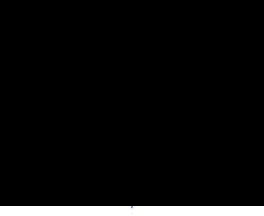 o zrušení směrnice 95/46/ES, v otázce shromažďování, zpracování a uchovávání osobních údajů získaných z realizace a výkonu této smlouvy platí obdobně.Nedílnou součástí této smlouvy jePříloha 1 „Seznam organizací v působnosti kupujícího a kontaktních osob, které jsou oprávněny objednávat a přijímat zboží,“Příloha 2 „Specifikace a jednotkové ceny zboží“V Ústí nad Labem dne ………………	V Děčíně dne 20.11.2023. Za kupujícího:	Za prodávajícího:Příloha 1 „Seznam organizací v působnosti kupujícího a kontaktních osob, které jsou oprávněny objednávat a přijímat zboží“Krajský soud v Ústí n. L. – pobočka Liberec, U Soudu 540/3, 460 72 Liberec,Okresní soud v Chomutově, Na Příkopech 663, 430 14 Chomutov, kontaktní osoba:Okresní soud v Lounech, Sladkovského 1132, 440 29, kontaktní osoba:Okresní soud v Litoměřicích, Na Valech 525/12, 412 97 Litoměřice, kontaktní osoba:Okresní soud v Mostě, Moskevská 2, 434 74 Most, kontaktní osoba:Okresní soud v Teplicích, U Soudu 1450, 416 64 Teplice,kontaktní osoba:	;Okresní soud v Ústí nad Labem, Kramoly 641/37, 401 24 Ústí nad Labem, kontaktní osoba:Okresní soud v Děčíně, Masarykovo nám. 1, 470 52 Děčín, kontaktní osoba:Okresní soud v České Lípě, Děčínská 390, 470 52 Česká Lípa, kontaktní osoba:Okresní soud v Liberci, U Soudu 540/3, 460 72 Liberec, kontaktní osoba:Okresní soud v Jablonci nad Nisou, Mírové nám. 5, 466 59, Jablonec nad Nisou, kontaktní osoba:Příloha 2 „Specifikace a jednotkové cenyzboží“ Typ ATyp BTyp CTyp DSpr 2076/2023Typ ETyp FStránka 11 z 11Sada pro uživatelskou údržbu (Maintenance Kit) pro tyto typy tiskáren :HP LJ M602,603Typové označení maitanance kitu220V-CF065AŽivotnost - počet stran A4225000Cena za kus bez DPH5 450,- Kč21% DPH1 144,50 ,- KčCena za kus včetně DPH6 594,50 ,- KčSada pro uživatelskou údržbu (Maintenance Kit) pro tyto typy tiskáren :HP LJ P4515, 4015Typové označení maitanance kitu220V-CB389AŽivotnost - počet stran A4225000Cena za kus bez DPH6 950,- Kč21% DPH1 459,50 ,- KčCena za kus včetně DPH8 409,50,- KčSada pro uživatelskou údržbu (Maintenance Kit) pro tyto typy tiskáren :HP LJ M712dnTypové označení maitanance kitu220V-CF254AŽivotnost - počet stran A4200000Cena za kus bez DPH6 100,- Kč21% DPH1 281,- KčCena za kus včetně DPH7 381,- KčSada pro uživatelskou údržbu (Maintenance Kit) pro tyto typy tiskáren :HP LJ M605Typové označení maitanance kitu220V-F2G77AŽivotnost - počet stran A4225000Cena za kus bez DPH6 050,- Kč21% DPH1 270,50 ,- KčCena za kus včetně DPH7 320,50 ,- KčSada pro uživatelskou údržbu (Maintenance Kit) pro tyto typy tiskáren :HP LJ M609Typové označení maitanance kituL0H25AŽivotnost - počet stran A4225000Cena za kus bez DPH6 850,- Kč21% DPH1 438,50 ,- KčCena za kus včetně DPH8 288,50 ,- KčSada pro uživatelskou údržbu (Maintenance Kit) pro tyto typy tiskáren :OKI MB492dnTypové označení maitanance kitu44574302Životnost - počet stran A425000Cena za kus bez DPH2 540,- Kč21% DPH533,40 ,- KčCena za kus včetně DPH3 073,40 ,- Kč